332/19333/19334/19335/19336/19337/19338/19Mineral Titles Act 2010NOTICE OF LAND CEASING TO BE A MINERAL TITLE AREAMineral Titles Act 2010NOTICE OF LAND CEASING TO BE A MINERAL TITLE AREATitle Type and Number:Exploration Licence 31079Area Ceased on:08 August 2019Area:149 Blocks, 486.57 km²Locality:PARADISE BOREName of Applicant(s)/Holder(s):100% TOEPRINT RESOURCES PTY LTD [ACN. 626 051 287]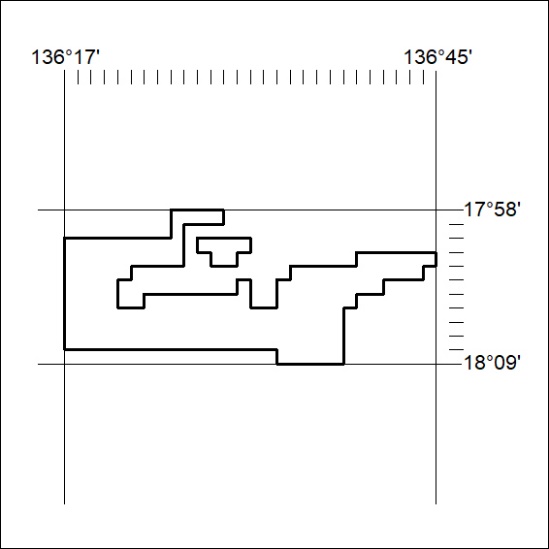 Mineral Titles Act 2010NOTICE OF LAND CEASING TO BE A MINERAL TITLE AREAMineral Titles Act 2010NOTICE OF LAND CEASING TO BE A MINERAL TITLE AREATitle Type and Number:Exploration Licence 31737Area Ceased on:08 August 2019Area:155 Blocks, 478.74 km²Locality:HENBURYName of Applicant(s)/Holder(s):100% BMEX LIMITED* [ACN. 615 217 680]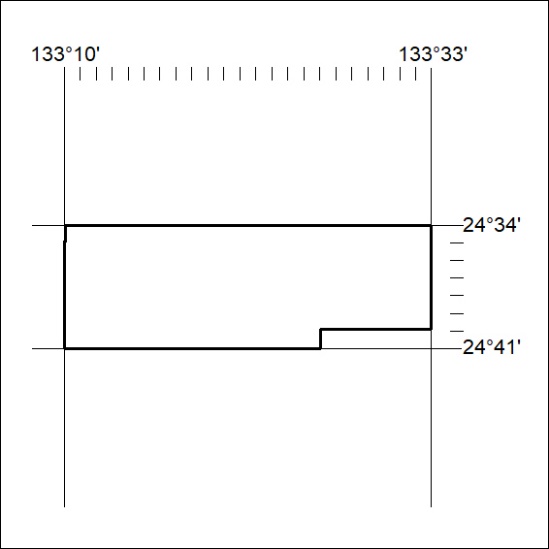 Mineral Titles Act 2010NOTICE OF LAND CEASING TO BE A MINERAL TITLE AREAMineral Titles Act 2010NOTICE OF LAND CEASING TO BE A MINERAL TITLE AREATitle Type and Number:Exploration Licence 31761Area Ceased on:08 August 2019Area:250 Blocks, 823.79 km²Locality:ROBINSONName of Applicant(s)/Holder(s):100% TSC EXPLORATION PTY LTD* [ACN. 622 780 027]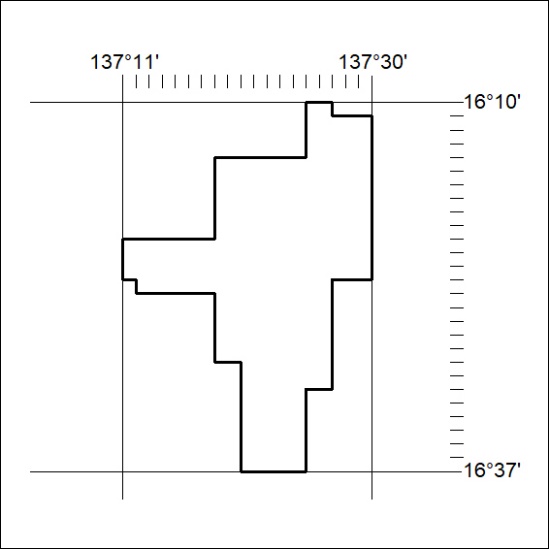 Mineral Titles Act 2010Mineral Titles Act 2010NOTICE OF LAND CEASING TO BE A MINERAL TITLE APPLICATION AREANOTICE OF LAND CEASING TO BE A MINERAL TITLE APPLICATION AREATitle Type and Number:Extractive Mineral Lease 24720Area ceased on:22 March 2018Area:6.00 HectareLocality:MARY RIVERName of Applicants(s)Holder(s):100% AUSTMIN DEVELOPMENT PTY LTD [ACN. 108 019 585]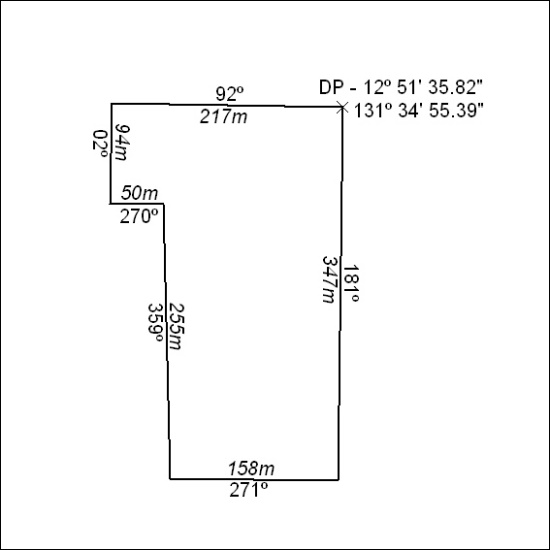 Mineral Titles Act 2010Mineral Titles Act 2010NOTICE OF LAND CEASING TO BE A MINERAL TITLE AREANOTICE OF LAND CEASING TO BE A MINERAL TITLE AREATitle Type and Number:Extractive Mineral Permit 30263Area ceased on:07 August 2019Area:3.00 HectareLocality:PINE CREEKName of Applicants(s)Holder(s):100% BIRCH Alan James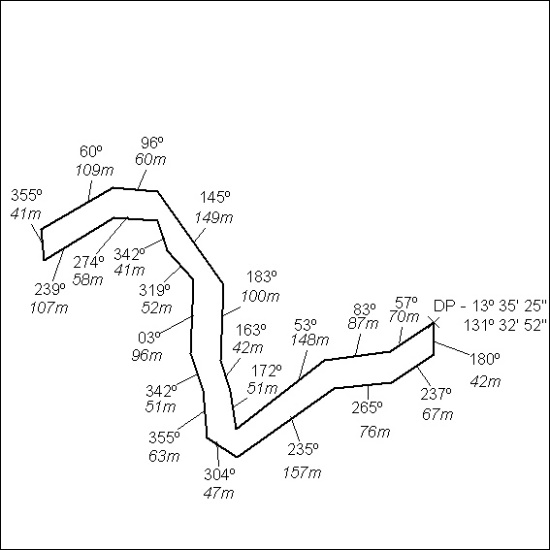 Mineral Titles Act 2010Mineral Titles Act 2010NOTICE OF LAND CEASING TO BE A MINERAL TITLE AREANOTICE OF LAND CEASING TO BE A MINERAL TITLE AREATitle Type and Number:Extractive Mineral Permit 30264Area ceased on:07 August 2019Area:1.00 HectareLocality:PINE CREEKName of Applicants(s)Holder(s):100% BIRCH Alan James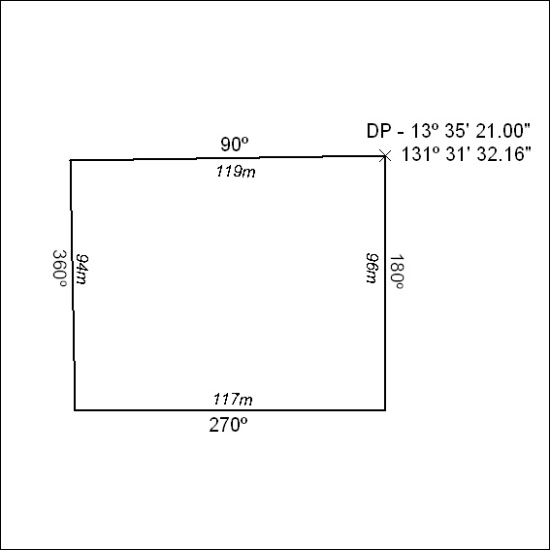 Mineral Titles ActMineral Titles ActNOTICE OF GRANT OF A MINERAL TITLENOTICE OF GRANT OF A MINERAL TITLETitle Type and Number:Mineral Lease 29985Granted:05 August 2019, for a period of 10 YearsArea:40.00 HectaresLocality:BYNOEName of Holder/s:100% OUTBACK METALS PROPRIETARY LIMITED* [ACN. 126 797 573]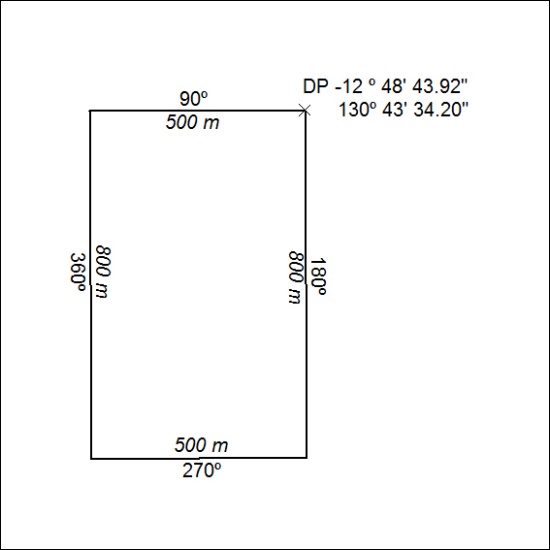 